План-конспект занятияпедагога дополнительного образованияДымчак Ольга НиколаевнаОбъединение: Вольная борьбаГруппа: 01-64; 01-65.Дата проведения: 19.12.2023.Время проведения: 10:40-12:10.Тема занятия: Тактика выхода из захвата. Цель занятия: 1. Совершенствование технических действий в стойке.ПОДГОТОВИТЕЛЬНАЯ ЧАСТЬ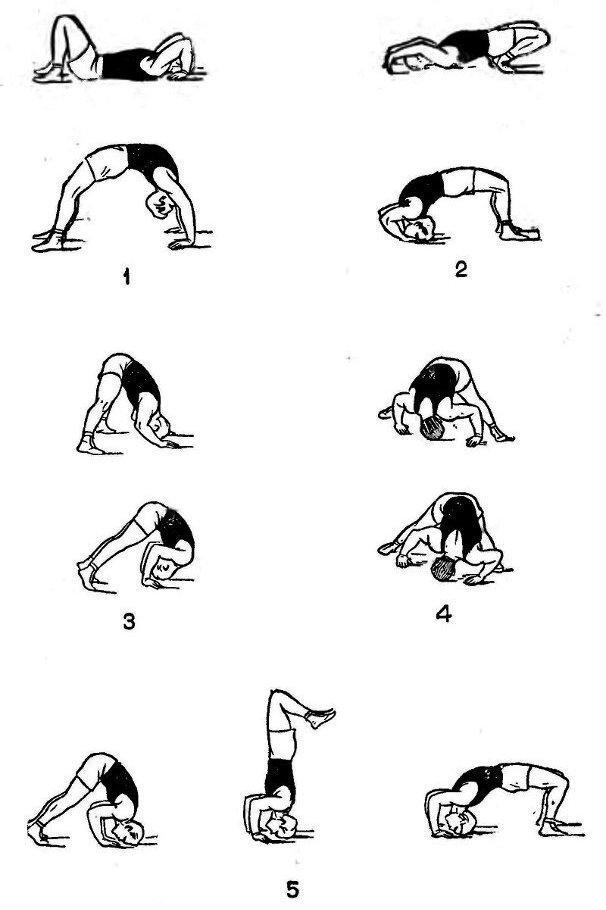 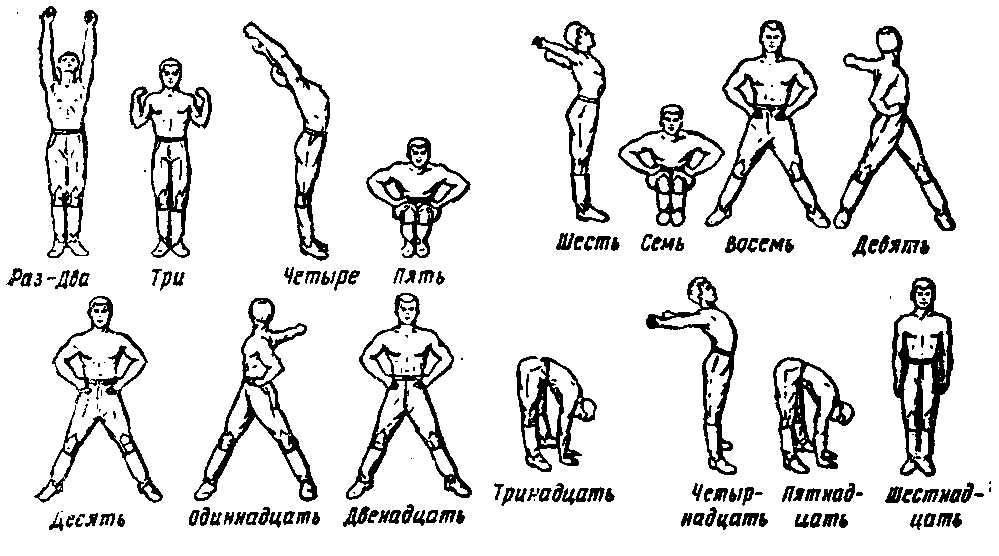 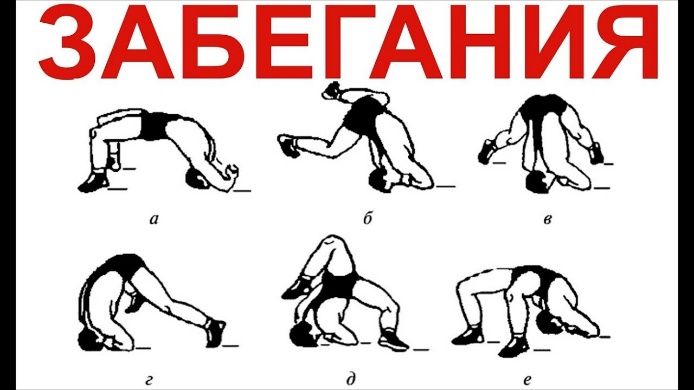 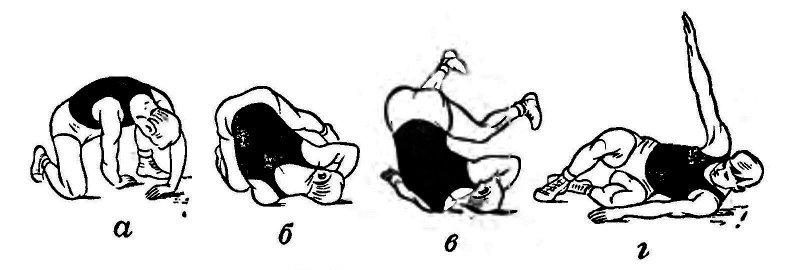 ОСНОВНАЯ ЧАСТЬТактика выхода из захвата. https://www.zinref.ru/000_uchebniki/05000sport/001_SPORTIVNAYa_BORBA_Galkovskogo_1968/063.htm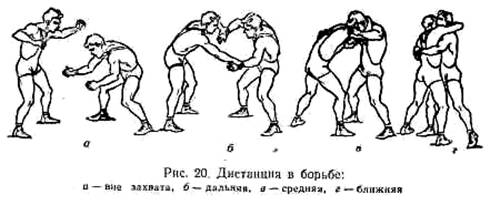 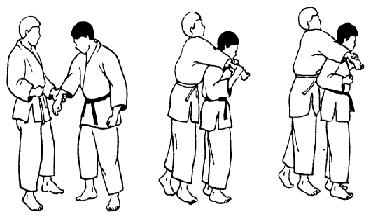 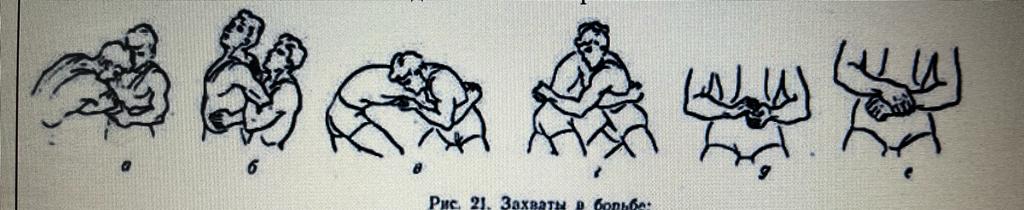 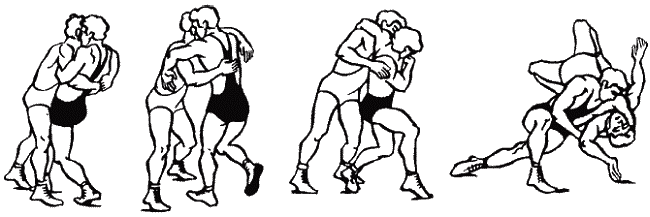 ЗАКЛЮЧИТЕЛЬНАЯ ЧАСТЬ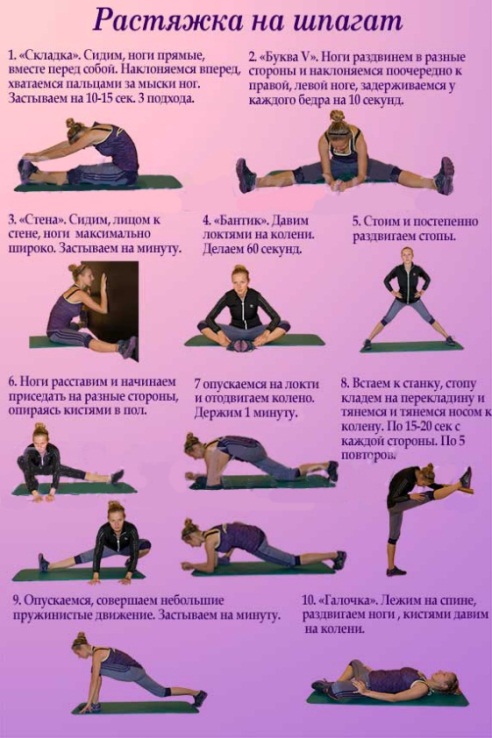 Домашнее задание: Примерные комплексы упражнений для освоения и укрепления мостаhttps://www.zinref.ru/000_uchebniki/05000sport/001_SPORTIVNAYa_BORBA_Galkovskogo_1968/100.htmОбратная связь:Фото самостоятельного выполнения задания отправлять на электронную почту metodistduz@mail.ru для педагога      Дымчак О.Н.